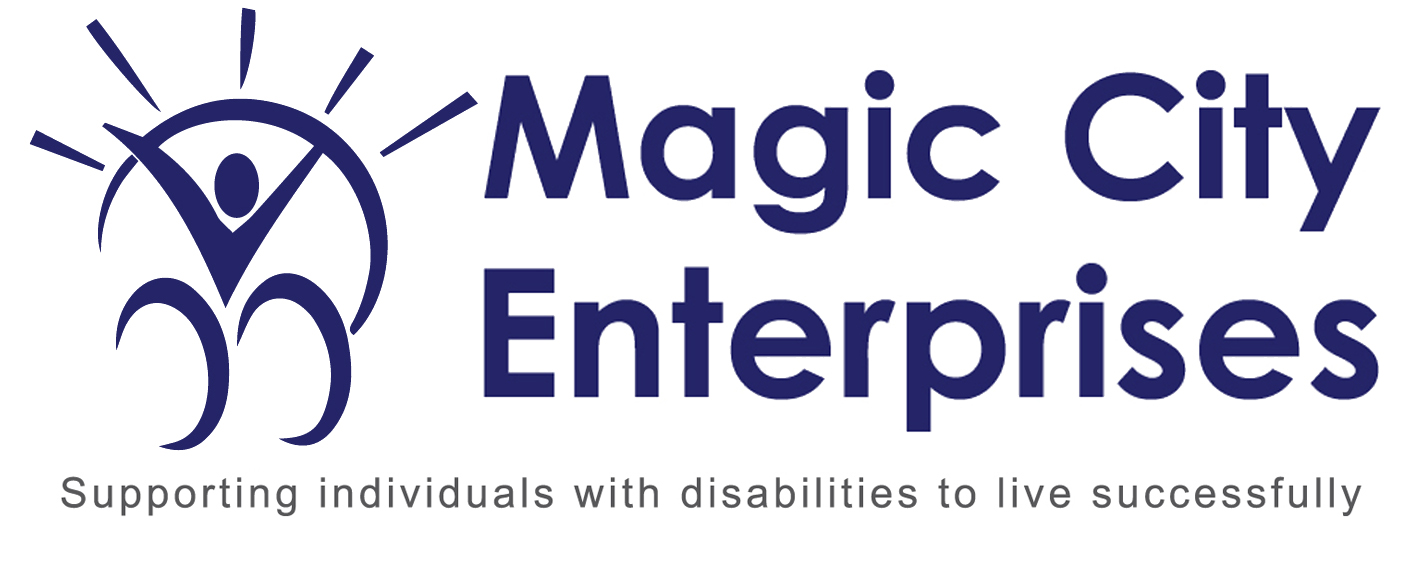 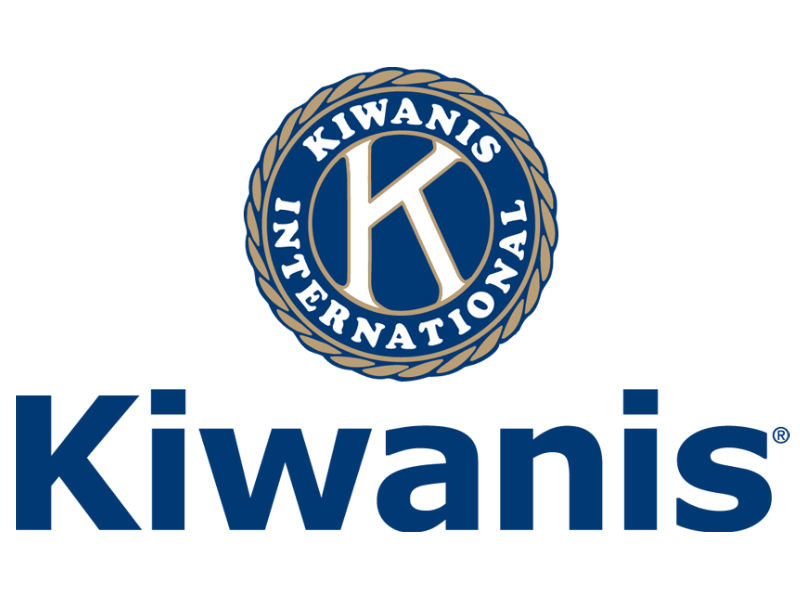  Employment ApplicationName: ___________________________________________________________________________Position Applied for: ________________________________________________________________How did you hear about MCE?    Newspaper       Radio       Workforce Services        Friend        Relative       Other (specify): ____________________________________________________________________Mailing Address: ____________________________________________________________________Email Address: ______________________________________________________________________Social Security Number: __________________ Driver’s License Number: _______________ State:_____(Most positions require a valid drivers license and the ability to be insured by the MCE insurance carrier.)Birthdate: _________________ 	(Must be at least  18 years old to work for MCE)Home Phone Number: _________________________Cell/Message Phone #:_____________________Type of Employment:    Full Time    Part Time      Relief (on-call)          Date Available: _______________Are you willing and able to work:  Days.   Evenings.   Overnights     Weekends Days available:  M  Tu  W Th  F  Sat  Sun(Details or hours not available): ___________________________________________________________          Do you have any relatives or roommates employed or served by MCE?   Yes   No       If “Yes” please specify name and division: ______________________________________________________________Have you worked for Magic City Enterprises in the past:  Yes    No         If “Yes” please give dates:___________________Have you worked or attended school under any other names?    Yes    No           If “Yes” please list: _____________________________________________________________________Have you been issued more than 2 traffic tickets in the past three years?    Yes     NoHave you had any major violations (i.e. DUI, reckless driving etc)  in the 5 years?   Yes.   No If “Yes” please explain: ________________________________________________________________=====================================================================================Background checks are required for all employees who may have unsupervised access to minors or adults with developmental disabilities or acquired brain injury.  Individuals who are listed on the DFS Central Registry or convicted of crimes against a person or family are not eligible for employment with Magic City Enterprises.If offered a position, do you consent to a criminal background check and driving license screening?          Yes     No  Have you ever been convicted of any offense against a person or family, including physical/sexual assault, abuse, neglect, exploitation, or involving use of firearms?   Yes    No   Do you appear on the WY Department of Family Services Central Registry for substantiated abuse, neglect or exploitation?   Yes    NoHave you ever been convicted of a felony or been legally incarcerated:   Yes    NoIf you answered “Yes” to any of the last three questions, please give details, dates and penalties below:  __________________________________________________________________________________________________________________________________________________________________________=====================================================================================Do you have a high school diploma or GED certificate?   Yes   NoName and location of High School: _______________________________________________________Work History: Starting with your present or most recent job, list your employment history for the last 10 years.  You may also include any job-related military service assignments and volunteer activities.  DO NOT SUBSTITUTE A RESUME IN THE PLACE OF ANY PART OF THIS APPLICATION.List any other Job Related qualifications or experience you think would pertain to the position you are applying for: ______________________________________________________________________________________________________________________________________________________________________________________________________________________________________________________Why would you like to work for Magic City Enterprises?: ______________________________________________________________________________________________________________________Describe what “Supporting Individuals with Disabilities to Live Successfully’ means to you.______________________________________________________________________________________________________________________________________________________________________________________________________________________________________________________*REFERENCES* Please Provide a minimum of 2 professional references who are familiar with your job performance. (Please DO NOT use Family, friends, and/or Roommates)___________________________________________________________________________________Name					Telephone				Years know____________________________________________________________________________________Name					Telephone				Years known_____________________________________________________________________________________Name					Telephone				Years known***NOTICE*** ANY APPLICANT WHO IS HIRED WILL BE REQUIRED TO SHOW PROOF THAT THEY ARE ELIGIBLE TO WORK IN THE UNITED STATES, IN COMPLIANCE WITH USA IMMIGRATION LAWS.  On acceptance of any job offer all applicants agree to submit to a background check including driving history records. New Employees are required to pass a pre-employment drug screening, provide documentation of education and provide a valid driver’s license.  Fingerprints of new employees will be submitted for a DCI/DFS background check; employment is conditional pending satisfactory outcomes of the background checks.=====================================================================================I certify that all information contained on this application is true and complete to the best of my knowledge and belief.  I understand that any misrepresentation or falsifications may result in removal from employment consideration or dismissal.  I give Magic City Enterprises and its authorized agent’s permission to verify any information given in connection with the application.Signature of Applicant: ______________________________________________Date:_______________Please make sure your application is complete, signed and dated: incomplete applications cannot be considered.=====================================================================================Completion of the following section is voluntary and very much appreciated; the information is requested to satisfy Federal Equal Opportunity Statistical Reporting and Research Requirements.  This section will be detached from the application after processing to assure that this information will not affect any hiring decisions.  All applicants are treated equally without regard to race, color, religion, gender, national origin, age, sexual orientation, familial status, genetic information, pregnancy, disability, political affiliation, or veteran status.  As a government contractor we are required to comply with Affirmative Action laws and regulations, including providing reports containing the following information.Position Applied for: ____________________________________ Date: __________________________Circle Answers BelowEthnic Group/Race:   Caucasian    African American     Hispanic/Latino     American Indian/Alaskan NativeAsian     Native Hawaiian/Pacific Islander    Other: __________________Veteran Status:   Not applicable      Vietnam Veteran       Desert Storm Veteran        Enduring FreedomVeteran      Disabled VeteranGender:  Male	FemaleCollege or Vocational SchoolDatesTo             FromSemester/Qtr.Hours      MajorDegree EarnedEmployer:                                                                         Address:From:                         To:                                  Hours per week:                          Last Salary:Your Title:                                                         Supervisor’s Name:Supervisor’s Phone #:                                                     May we Contact?  Yes___ No___Job Duties:Reason for Leaving:Employer:                                                                          Address:From:                         To:                                  Hours per week:                         Last Salary:Your Title:                                                        Supervisor’s Name:Supervisor’s Phone #:                                                       May we Contact?    Yes   No  Job Duties:Reason for Leaving:Employer:                                                                          Address:From:                         To:                                 Hours per week:                          Last Salary:Your Title:                                                        Supervisor’s Name:Supervisor’s Phone #:                                                       May we Contact?    Yes   No  Job Duties:Reason for Leaving:Employer:                                                                        Address:From:                         To:                                 Hours per week:                          Last Salary:Your Title:                                                        Supervisor’s Name:Supervisor’s Phone #:                                                   May we Contact?   Yes    NoJob Duties:Reason for Leaving: